NON TRADITIONAL WEDDING SCRIPTEveryone StandOpening Words:Minister: Dear friends and family, welcome and thank you for being here on this                                            important day. We are gathered here today to witness and celebrate the union of ______________________in marriage. This is an opportunity for us to share not only in the joy of their love but also to reaffirm and appreciate the love and the friendship we experience in our own lives.  Who gives the bride to be married?The Opening Prayer " Dear heavenly Father, our hearts are filled with great happiness on _____________ and _________________’s wedding day, as they come before You pledging their hearts and lives to one another. Grant that they may be ever true and loving, living together in such a way as to never bring shame or heartbreak into their marriage. Temper their hearts with kindness and understanding, rid them of all pretense of jealousy. Help them to remember to be each other's sweetheart, helpmate, friend and guide, so that together they may meet the cares and problems of life more bravely. And with the passage of time, may the home they are creating today, truly be a place of love and harmony, where your spirit is ever present.Bless this union we pray, and walk beside _________________ and ________________ throughout all their lives together. We ask these things in Jesus name; AMEN Congregation is seatedToday is a very exciting day for ______________________Although this is indeed a high point, marriage is a journey not a destination. Marriage is more than any one single event or promise. It is a series of decisions that have been made, and will continue to be made over and over again, every day, that shows each of their care and concern for the one whom they each love most in the world. Marriage is a promise that is renewed daily through a couple’s actions and a responsibility taken on in the spirit of faith, and hope, and love, that brings comfort in times of sadness and heightens our greatest joy.Minister:  A good marriage must be built on the foundation of this commitment. In marriage the “little” things are the big things. It is never being too old to hold hands. It is remembering to say, “I love you” at least once a day. It is never going to sleep angry. It is standing together and facing the world. (Covenant commitment)It is speaking words of appreciation, and demonstrating gratitude in thoughtful ways. It is having the capacity to forgive and forget. It is giving each other an atmosphere in which each can grow. It is a common search for the good and the beautiful.It is not only marrying the right partner — it is being the right partner and being best friendsThe road that has brought __________________ here today I’m sure has been filled with challenges and decisions along the way. But together they’ve taken each one on and have used those experiences to strengthen, not weaken their love. Today you declare your commitment to each other before family and friends.No other human ties are more tender and no other vows more important than those you are about to take. Both of you come to this day with the deep realization that the covenant of marriage is sacred, as are all of its obligations and responsibilities. You will leave here embracing one of the greatest human bonds that life has to offer. May your days together be many and rewarding.Charge To Bride and GroomMinister: ___________, I now ask you, do you accept _____________ as your life mate and one true love, promising to share in all that life offers and suffers, to be there for her in times of need, to soothe her in times of pain, and to support her in all endeavors, big and small? I DOMinister: ____________, I now ask you, do you accept ___________ as your life mate and one true love, promising to share in all that life offers and suffers, to be there for him in times of need, to soothe him in times of pain, and to support him in all endeavors, big and small? I DOVowsMinister: And now at this time, they will exchange vows: Groom _______, take hands and repeat after me.
_______, I choose you to be my wife. I promise freely from this day forward
To be worthy of your trust and deserving of your confidence; To be generous with my time, my energy and my love; To be patient with you and with myself, To trust you; To be devoted to you and our life together. These things I pledge before you, our friends, and our family.Bride ________, take hands and repeat after me.________, I choose you to be my husband. I promise freely from this day forward To be worthy of your trust and deserving of your confidence; To be generous with my time, my energy and my love; To be patient with you and with myself, To trust you; To be devoted to you and our life together. These things I pledge before you, our friends, and our family.Minister: With these words, ________________, you have promised to create a good marriage. Unity -Exchange of RingsMinister: _______________________ will now exchange rings to symbolize their commitment. Rings are derived from humble beginnings of imperfect metal to become beautiful symbols of everlasting love. It is customarily worn on the ring finger as it is the only finger with a vein running directly to the heart. The wearing of the rings is a visible, outward sign that they have committed themselves to one another.Minister:  You will now give and receive these rings.Minister: [________ gives ring to ___________]: Repeat after me__________, I give you this ring, a symbol of my love, as I give to you all that I am, and accept from you, all that you are.Minister:[________ gives ring to ___________]: Repeat after me__________, I give you this ring, a symbol of my love, as I give to you all that I am, and accept from you, all that you are. Minister: _____________________, you have just sealed your relationship by the giving and receiving of rings.This is a pledge between two people who agree that they will commit themselves to one another throughout their lives.Minister:  _________________, you have expressed your love to one another through the commitment and promises you have just made.It is with these in mind that I pronounce you husband and wife.You have kissed a thousand times, maybe more. But today the feeling is new. No longer simply partners and best friends, you have become husband and wife and can now seal the agreement with a kiss.Today, your kiss is a promise.____________- You may now kiss your bride.Minister: Ladies and gentlemen it is now my privilege to introduce to you, Mr. and Mrs. _________________________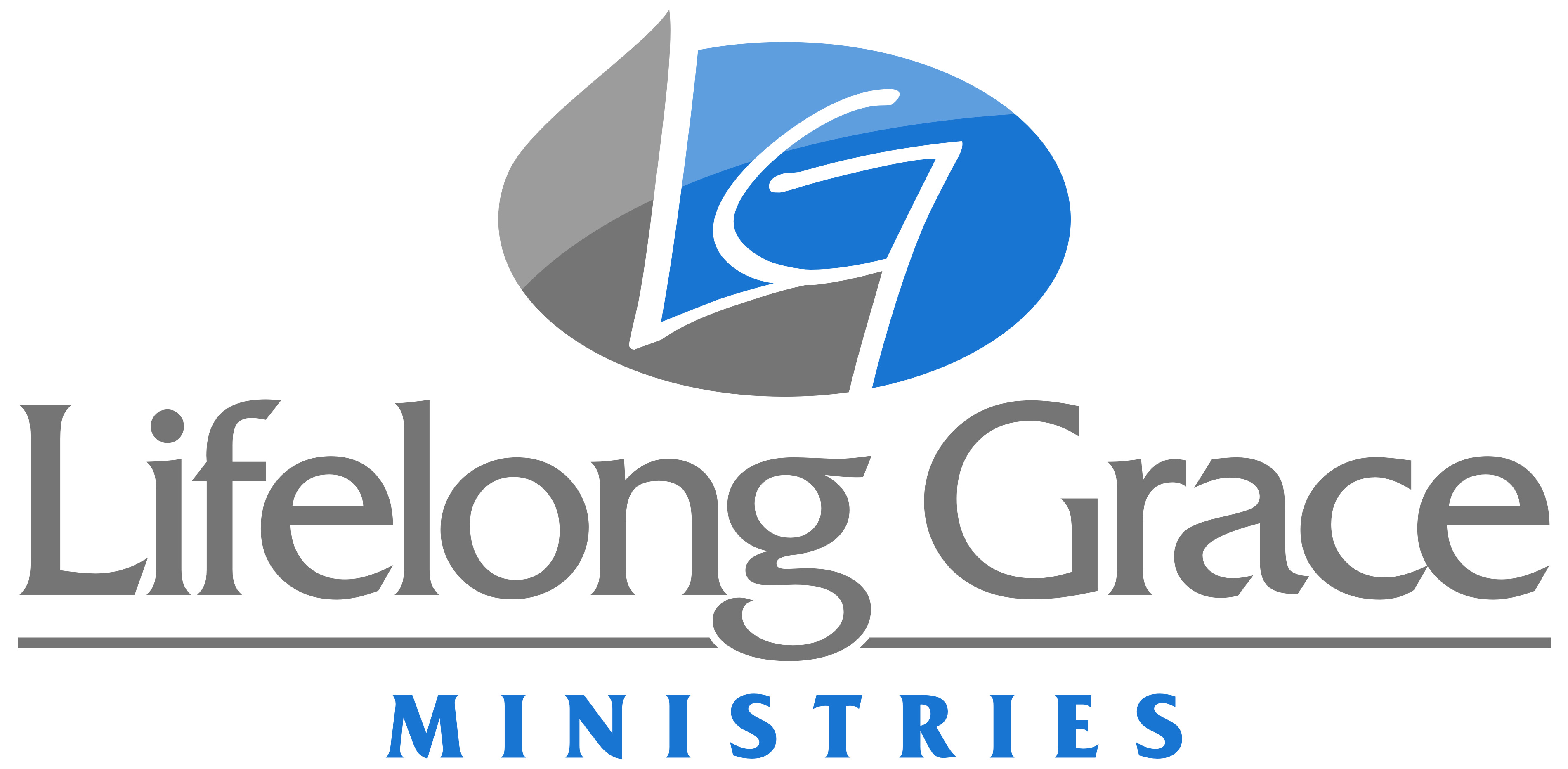 